    HIỆU TRƯỞNG   Nguyễn Thị ThứcUBND QUẬN LONG BIÊNTRƯỜNG TIỂU HỌC VIỆT HƯNG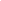 LỊCH CÔNG TÁC CHUNG CỦA TRƯỜNG(TUẦN 25 NĂM HỌC 2023-2024)TỪ NGÀY 11/3 ĐẾN NGÀY 17/03/2024ThứBuổiNội dung công việc, thời gian, địa điểmBộ phận thực hiệnLãnh đạophụ tráchGV trực(Cả ngày)Các ND công việc bổ sungHai11S-8h00: Chào cờ, TT pc dịch bệnh Xuân hè
- 8h45: Giao ban BGH và TPT- KT nề nếp chuyên môn, VS, BTĐ/c Thu TPTBGH, TPTBGHCBGVNV, HSĐ/c ThứcHoàng TrangHai11C- T5 CĐ: Toán 1A1 Stem- KT nền nếp chuyên môn, VS, BT- Dự giờ đột xuấtBGH, tổ 1CBGVNV, HSĐ/c ThứcHoàng TrangBa12S- Dự giờ đột xuấtBGHĐ/c YếnThảoBa12C- Dự giờ đột xuất- Tổ 4  nộp ngân hàng đề thi GKII T, TVBGHĐc Minh HuyềnĐ/c YếnThảoTư13S- Dự giờ đột xuấtXây dựng KH, tổ chức “Triển khai Giải thưởng Nhà giáo Tâm huyết sáng tạo” cấp trườngĐ/c Thức HTĐ/c Liên Thuỳ DungTư13C- Dự giờ đột xuất- Tổ 5 nộp ngân hàng đề thi GKII T, TVBGHĐ/c Âu ChinhĐ/c Liên Thuỳ DungNăm14S- HGMX: Tiết 2: đ/c Hà Thu 5A6- HGMX: Tiết 3: đ/c Trà 4A3BGHTTCM K4+5Đ/c Thức Ngọc AnhNăm14CT7: CĐ Thể dục 5A5-Thiệp- 10h00: Dự họp rà soát TTB, ĐDDH tại PGD- GV tải GA tuần 27 lên phần mềmĐ/c Thức HT100% GVĐ/c Thức Ngọc AnhSáu15S- T1: CĐ Mĩ thuật 2A2-Vũ Thu- T3: Chuyên đề Stem - HGMX: TNXH 2A3- Duyệt GA tuần 27 trên phần mềm GV tổ 22 đc HPĐ/c Yến Thu UyênSáu15C- HGMX: Tiết 5: đ/c Lê Hương 2A5- Hoàn thiện hồ sơ công việc tuần 25.- Lên lịch công tác tuần 26.- Tổng vệ sinh cuối tuầnBGHBGH, GVNV, HSĐ/c Yến Thu UyênBảy16S-C- 14h00: Dự Hội nghị về công tác giáo dụcĐ/c Thức HTĐ/c ThứcCN17S - C